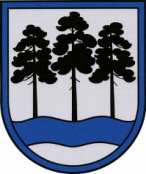 OGRES  NOVADA  PAŠVALDĪBAReģ.Nr.90000024455, Brīvības iela 33, Ogre, Ogres nov., LV-5001tālrunis 65071160, e-pasts: ogredome@ogresnovads.lv, www.ogresnovads.lv PAŠVALDĪBAS DOMES SĒDES PROTOKOLA IZRAKSTS79.Par Elitas Ozoliņas atbrīvošanu no komisiju locekles pienākumiemOgres novada pašvaldībā (turpmāk – Pašvaldība) saņemts Lielvārdes novada pašvaldības dokumentu un arhīva pārvaldības ekspertu komisijas, Lielvārdes novada pašvaldības administratīvo aktu strīdu komisijas un Lielvārdes novada pašvaldības daudzdzīvokļu dzīvojamai mājai funkcionāli nepieciešamā zemes gabala pārskatīšanas  komisijas (turpmāk kopā – Komisijas) locekles Elitas Ozoliņas 2022.gada 31.janvāra iesniegums (reģistrēts Pašvaldībā 2022.gada 31.janvārī ar reģistrācijas Nr.2-4.5/108) par atbrīvošanu no minēto komisiju locekles pienākumiem. Vienlaikus lūgts atzīt par spēku zaudējušu ar Lielvārdes novada domes 2010.gada 26.maija lēmumu Nr.35 “Par Lielvārdes novada administratīvo aktu strīdu komisijas izveidošanu un komisijas nolikuma apstiprināšanu” apstiprināto  Lielvārdes novada administratīvo aktu strīdu komisijas nolikumu.Pašvaldība, kas savu darbību sāka 2021. gada 1. jūlijā, ir Ogres, Ikšķiles, Lielvārdes un Ķeguma novadu pašvaldību tiesību un saistību pārņēmēja. Atbilstoši Vides aizsardzības un reģionālās attīstības ministrijas izstrādātās metodikas 2021.gada jaunveidojamo novadu pašvaldību darbības uzsākšanai 30.4.punktā “Komisiju, iepirkumu komisiju darbība” noteiktajam ar 2021.gada 1.jūliju apvienojamo pašvaldību komisijas turpina darbu līdz jaunveidojamās pašvaldības attiecīgo komisiju izveidošanai, kas pārņems iepriekšējo komisiju vestās lietas un citus risināmos jautājumus.Līdz brīdim kamēr administratīvi teritoriālās reformas ietvaros no 2021.gada 1.jūlija jaunizveidotā Pašvaldības dome vēl nav lēmusi par Komisiju vesto lietu un citu risināmo jautājumu pārņemšanu, jaunu Komisijas locekļu ievēlēšana nav lietderīga un aktuāla.Saskaņā ar Pašvaldības domes 2022.gada 24.februāra lēmumu “Par Lielvārdes novada domes lēmumu un Lielvārdes novada administratīvo aktu strīdu komisijas nolikuma atcelšanu” atcelts Lielvārdes novada domes 2010.gada 26.maija lēmums “Par Lielvārdes novada administratīvo aktu strīdu komisijas izveidošanu un komisijas nolikuma apstiprināšanu”  un atzīts par spēku zaudējušu ar Lielvārdes novada domes 2010.gada 26.maija lēmumu Nr.35 “Par Lielvārdes novada administratīvo aktu strīdu komisijas izveidošanu un komisijas nolikuma apstiprināšanu” apstiprinātais  Lielvārdes novada administratīvo aktu strīdu komisijas nolikums. Līdz ar to Elitas Ozoliņas kā Lielvārdes novada administratīvo aktu strīdu komisijas locekļa pienākumu izpilde beigusies 2022.gada 24.februārī.Pamatojoties uz likuma “Par pašvaldībām” 21.panta pirmās daļas 24.punktu, Ogres novada pašvaldības 2021.gada 1.jūlija saistošo noteikumu Nr. 12/2021 “Ogres novada pašvaldības nolikums” 8.punktu,balsojot: ar 23 balsīm "Par" (Andris Krauja, Artūrs Mangulis, Atvars Lakstīgala, Dace Kļaviņa, Dace Māliņa, Dace Nikolaisone, Dainis Širovs, Dzirkstīte Žindiga, Edgars Gribusts, Egils Helmanis, Gints Sīviņš, Ilmārs Zemnieks, Indulis Trapiņš, Jānis Iklāvs, Jānis Kaijaks, Jānis Lūsis, Jānis Siliņš, Linards Liberts, Mariss Martinsons, Pāvels Kotāns, Raivis Ūzuls, Toms Āboltiņš, Valentīns Špēlis), "Pret" – nav, "Atturas" – nav, Ogres novada pašvaldības dome NOLEMJ:	Atbrīvot no Lielvārdes novada pašvaldības dokumentu un arhīva pārvaldības ekspertu komisijas un Lielvārdes novada pašvaldības daudzdzīvokļu dzīvojamai mājai funkcionāli nepieciešamā zemes gabala pārskatīšanas  komisijas locekļa pienākumiem Elitu Ozoliņu.(Sēdes vadītāja,domes priekšsēdētāja E.Helmaņa paraksts)Ogrē, Brīvības ielā 33Nr.62022.gada 31.martā  